Psalm 95 – Common Worship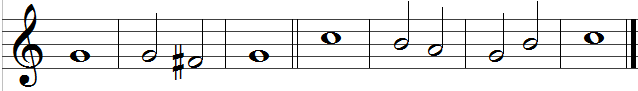 1	O come, let us | sing · to the | Lord; 	let us heartily rejoice in the | rock of | our sal-| vation.2	Let us come into his | presence · with | thanksgiving 	and be | glad in | him with | psalms.3	For the Lord is a | great | God 	and a great | king a-| bove all | gods.4	In his hand are the | depths · of the | earth 	and the heights of the | mountains | are his | also.5	The sea is his, for | he | made it, 	and his hands have | moulded · the | dry | land.6	Come, let us worship and | bow | down 	and kneel before the Lord our Maker. | For he | is our | God. Words taken from Common Worship © The Archbishops’ Council 2000.